First Name of Application CV No 1650216Whatsapp Mobile: +971504753686 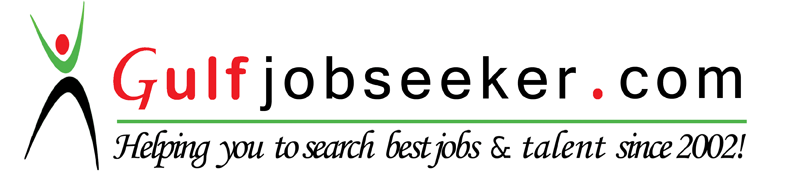 To get contact details of this candidate Purchase our CV Database Access on this link.http://www.gulfjobseeker.com/employer/services/buycvdatabase.php Professional ObjectiveCustomer Service/ Logistics Specialist      Career HistoryHighly talented professional with over 11 years of broad - based experience in Cargo / Logistics & Freight Forwarding, Shipping including customer service, serving leading Companies in U.A.E & Sri Lanka.  Proven ability to assume challenging roles, perform in highly visible positions, work under pressure to meet deadlines and produce strong sustainable results. Strong ‘can do’ attitude and drive for results.  Reputation for improving productivity, reducing costs, and augmenting financial results and achieving time definite operational goals.  Committed to perform professionally and effectively to contribute to the success of the company. Possess in-depth knowledge of Logistics, Shipping, Freight Forwarding, Import/ Export Documentation. Excellent verbal and written communication skills, analytical skills.Executive Competencies♦ Logistics Operation Management          		♦ Executive-Level Negotiations♦ Cross-cultural work environment			♦ Sales & Marketing Coordination             ♦ Import/ Export Documentation				♦ Key Account Management              ♦ Customer Service Management			              ♦ Customer Relationship Management		               ♦ Staff Supervision				 Professional Work HistoryEmirates Logistics LLc  – Subsidiary of Sharaf Group of Companies													August-2002 till dateSnr. Customer Service ExecutiveDubai, UAEResponsible for sales coordination and customer relationship management for providing superior customer service to Key Corporate Accounts.Handling – ocean –import/export/cross-trade/trans-shipment cargo.Liaise with customers for custom documents & export declarations and all the other departments within the organization and Ports & Customs to provide seamless service.Preparation of Statistical Export Custom Declarations for GCC Countries.Knowledge of Quality Certificates required for custom clearance in GCC Countries  Understood Sharaf Logistics Business Plan and contributed significantly through effective negotiations and by securing the most competitive freight rates with Shipping Lines for import /export shipments to optimize customer satisfaction and enhance company profitability.Tactfully managed and coordinated with various departments of the company for the purpose of expediting the Shipment orders effectively.Making bookings with Shipping Lines and coordinating with operations staff and container yards.Coordinate with customers for B/L details and packing lists/ invoices.Creation and follow up on quotations.General administration and correspondence (local and overseas)Provide market update to ensure adequate and regular information flow to the management / sales department.Sealink Shipping (Pvt) Ltd 								Jul-1995 – Jul 2002Snr. Customer Service Executive							Colombo, Sri LankaActed as liaison between the customer and the company.   Responsible for sales coordination with Key Corporate clients’ for shipments (import /exports), handling customer calls regarding status of orders, providing schedule and delivery information and customer relations.  Served as a Focal Point for the Key Corporate Accounts.   Liaised with all the departments within the organization to provide seamless service.Demonstrated record of success enhancing efficiency, increasing productivity, and generating profit.Prepared weekly/ monthly reports and individual consolidated sales and performance reports for the Managing Director.Coordinated with the customers, transporters for arranging containers for export shipments and for maintaining the cargo weight to ensure compliance with the Port Regulations.Managed preparation of all the export documentation.Academic AchievementsGCE Advanced Level Examination-1992GCE Ordinary Level Examination-1989Lindsay Girls School-Colombo, Sri LankaSuccessfully completed Part-1 of Chartered Institute of Marketing (CIM-UK)Airline Ticketing & ReservationDiploma in Supply & Material ManagementDiploma in Computer StudiesTechnical Skills Proficient in the use of: MS-Office (Word/ Excel), Internet / OutlookPersonal DetailsNationality 	 : 	Sri LankanDate of Birth 	 :           17-5-1973Languages	 :   	English / Sinhalese